PROSIDING HASIL-HASIL PENELITIANDOSEN-DOSEN UNIVERSITAS ISLAM KALIMANTANMUHAMMAD ARSYAD AL – BANJARYBanjarmasin, 19-20 Agustus 2019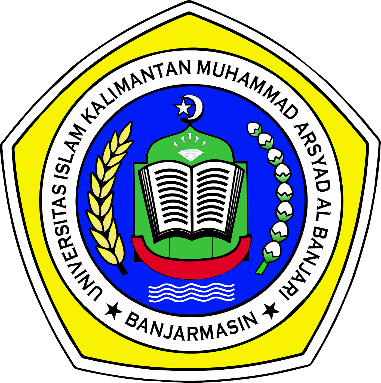 Penerbit Universitas Islam KalimantanMuhammad Arsyad Al-BanjaryBanjarmasinProsiding Hasil-Hasil Penelitian Dosen-Dosen Universitas Islam KalimantanMuhammad Arsyad Al-Banjary Banjarmasin,19-20 Agustus 2019Panitia Pelaksana Dr. Achmad Jaelani, S.Pt., M.Si (Ketua LP2M)Dr. Nurul Listiyani, S.H., M.H (Kepala Pusat Pengabdian)Dr. Tintin Rostini, S.Pt., M.P (Kepala Pusat Penelitian)Antoni Pardede, S.Si., M.Si., Ph.D (Kepala UPT Publikasi dan Pengelolaan Jurnal)Steering Committe :Dr. Ir. H. Muflih, M.KomH. Hanafi Arief, SH., MHum, P.hDDr. Afif Khalid, S.HI.,SH, MHDr. H. Mohammad Zainul, SE.,MMDr. Dra. Hj. Kurniaty, MMDr. Hengky, SS., M.PdDr. Drs. Ir. H. Sanusi, M.I.KomDr. Dra. Hj. Rahmi, M.SiDr. Hj. Silvia Ratna, S.Kom,. M.Kom Reviewer Prosiding Penelitian:Dr. Achmad Jaelani, S.Pt., M.Si			Dr. Ir. Gt. Irhamni, M.TDr. Nurul Listiyani, S.H., M.H				Dr. H. Kasy Pul Anwar, S.Pd., M.M.PdDr. H. Jarkawi, M.M.Pd				Drs. H. Hanafi Arief, S.H., M.H., Ph.DDr. Mohammad Zainul, S.E., M.M			Dr. Dra. Hj. Rahmi Widyanti, M.SiDr. Tintin Rostini, S.Pt., M.P				Dr. Ir. Muhammad Marsudi, M.ScDr. Ir. Siti Erlina, M.P					Dr. Drs. Khuzaini, M.MDr. Ir. Aam Gunawan, M.P				Dr. Silvia Ratna, S.Kom., M.KomDr. Hj. Sulastini, M.Si					Dr. Hengki, S.S., M.PdEditor:Aris Setia Noor, S.E., M.SiLayouter:M. Indirwan Dwi Ridho, S.S., S.HDesain Cover:Abdurrahman Sidik, S.Sn., M.DsSetting:Amalia Wahyuni, S.E., M.MDiterbitkan Oleh:Universitas Islam KalimantanMuhammad Arsyad Al BanjariJl. Adhyaksa No.2 Kayutangi, Banjarmasin, Kalimantan SelatanCopyright © 2019Hak Cipta Dilindungi Undang-UndangDilarang mengutip sebagian atau seluruh karya tulis tanpa mencantumkan atau menyebutkan sumbernya. Pengutipan hanya untuk kepentingan pendidikan, penelitian, penulisan karya ilmiah, penyusunan laporan, penulisan kritik atau tinjauan suatu masalah,Dilarang mengumumkan dan memperbanyak sebagian atau seluruh karya tulis dalam bentuk apapun tanpa izin tertulis dari penulis dan penerbit.KATA PENGANTARPuji dan syukur kami panjatkan ke hadirat Allah SWT, karena atas izin dan rakhmat-Nya, sehingga Prosiding Penelitian Dosen Universitas Islam Kalimantan Muhammad Arsyad Al- Banjary berhasil diwujudkan. Keberhasilan penyusunan prosiding ini berkaitan dengan dukungan dan arahan dari semua pihak baik penulis, reviewer, maupun panitia pelaksana, untuk itu kami ucapkan terima kasih dan penghargaan yang setinggi-tingginya atas dukungan moril dan materiil dalam penyusunan prosiding ini juga disampaikan kepada yang terhormat :1. Dr. Ir. H. Gusti Irhamni, M.T (Ketua Umum Badan Pengurus Yayasan Universitas Islam Kalimantan Muhammad Arsyad Al-Banjary)2. Abd. Malik, S.Pt., M.Si., Ph.D (Rektor Universitas Islam Kalimantan Muhammad Arsyad Al-Banjary)Akhirnya kami berharap semoga prosiding ini merupakan bentuk pengamalan ilmu yang berguna bagi para pembaca atau bagi yang memerlukannyaBanjarmasin, 30 September 2019								              Tim Penyusun